ПАМЯТКА об ответственном обращении с животными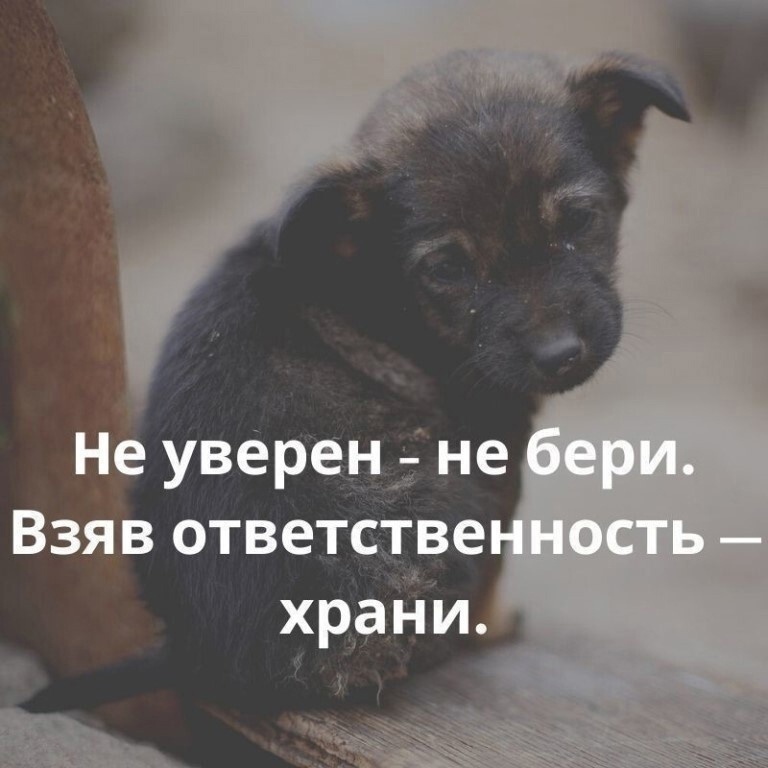        Федеральный закон от 27.12.2018 № 498-ФЗ «Об ответственном обращении с животными и о внесении изменений в отдельные законодательные акты Российской Федерации" (далее – Федеральный закон № 498-ФЗ) регулирует отношения в области обращения с животными в целях защиты животных, а также укрепления нравственности, соблюдения принципов гуманности, обеспечения безопасности и иных прав и законных интересов граждан при обращении с животными.         Согласно статье 9 Федерального закона № 498-ФЗ к общим требованиям к содержанию животных их владельцами относятся:    1) обеспечение надлежащего ухода за животными;    2) обеспечение своевременного оказания животным ветеринарной помощи и своевременного осуществления обязательных профилактических ветеринарных мероприятий в соответствии с требованиями настоящего Федерального закона, других федеральных законов и иных нормативных правовых актов Российской Федерации, регулирующих отношения в области ветеринарии;   3) принятие мер по предотвращению появления нежелательного потомства у животных;  4) предоставление животных по месту их содержания по требованию должностных лиц органов государственного надзора в области обращения с животными при проведении ими проверок; 5) осуществление обращения с биологическими отходами в соответствии с законодательством Российской Федерации.В случае отказа от права собственности на животное или невозможности его дальнейшего содержания владелец животного обязан передать его новому владельцу или в приют для животных, которые могут обеспечить условия содержания такого животного.Статьей 13 Федерального закона № 498-ФЗ установлены требования к содержанию домашних животных:Постановлением Правительства Республики Дагестан от 16.11.2022 г. № 388 утверждены Дополнительные требования к содержанию домашних (собак и кошек), в том числе к их выгулу. Согласно Дополнительным требованиям запрещен самовыгул животных - одна из основных причин, провоцирующая рост численности безнадзорных животных. При содержании домашних животных их владельцам необходимо соблюдать требования к содержанию животных, а также права и законные интересы лиц, проживающих в многоквартирном доме, в помещениях которого содержатся домашние животные.Не допускается использование домашних животных в предпринимательской деятельности, за исключением случаев, установленных Правительством Российской Федерации.Предельное количество домашних животных в местах содержания животных определяется исходя из возможности владельца обеспечивать животным условия, соответствующие ветеринарным нормам и правилам, а также с учетом соблюдения санитарно-эпидемиологических правил и нормативов.Выгул домашних животных должен осуществляться при условии обязательного обеспечения безопасности граждан, животных, сохранности имущества физических лиц и юридических лиц.При выгуле домашнего животного, за исключением собаки-проводника, сопровождающей инвалида по зрению, необходимо соблюдать следующие требования:       1) исключать возможность свободного, неконтролируемого передвижения животного при пересечении проезжей части автомобильной дороги, в лифтах и помещениях общего пользования многоквартирных домов, во дворах таких домов, на детских и спортивных площадках;         2) обеспечивать уборку продуктов жизнедеятельности животного в местах и на территориях общего пользования;   3) не допускать выгул животного вне мест, разрешенных решением органа местного самоуправления для выгула животных и соблюдать иные требования к его выгулу.Выгул потенциально опасной собаки без намордника и поводка независимо от места выгула запрещается, за исключением случаев, если потенциально опасная собака находится на огороженной территории, принадлежащей владельцу потенциально опасной собаки на праве собственности или ином законном основании. О наличии этой собаки должна быть сделана предупреждающая надпись при входе на данную территорию.Перечень потенциально опасных собак утвержден постановлением Правительства Российской Федерации от 29.07.2019 № 974.  Комитет по ветеринарии Республики Дагестан обращает Ваше внимание на обязанность соблюдения требований к содержанию животных, установленных Федеральным законом № 498-ФЗ.